Contribution of Learning Outcomes to Programme OutcomesContribution Level: 	1 Very Low  	2 Low	    3 Medium	  4 High	5 Very HighCheating, References, PlagiarismThere will be NO make-up exams without documented medical evidence that should be presented within one week of the exam. Failure to do so will result in a score of zero in the concerned  exam.Any conflicts or emergencies that prevent you from taking an exam must be approved by the instructor prior to the exam.Any student found cheating or plagiarizing will receive an ‘F’ for the course and will be referred to the Department Chair Person and the Dean for appropriate action.Students are expected to attend classes regularly and to complete the academic work of their courses in a timely fashion in accordance with the expectations of their instructors. It is the policy of Girne American University that students must attend at least 75% of their scheduled classes.Information in this syllabus is subject to change. All changes will be announced in class.Course Unit TitleCourse Unit TitleCourse Unit TitleBusiness LawBusiness LawBusiness LawBusiness LawBusiness LawCourse Unit CodeCourse Unit CodeCourse Unit CodeABSM 104ABSM 104ABSM 104ABSM 104ABSM 104Type of Course Unit Type of Course Unit Type of Course Unit CompulsoryCompulsoryCompulsoryCompulsoryCompulsoryLevel of Course Unit Level of Course Unit Level of Course Unit Associate DegreeAssociate DegreeAssociate DegreeAssociate DegreeAssociate DegreeNumber of ECTS Credits AllocatedNumber of ECTS Credits AllocatedNumber of ECTS Credits Allocated66666Theoretical (hour/week)Theoretical (hour/week)Theoretical (hour/week)33333Practice (hour/week)Practice (hour/week)Practice (hour/week)- - - - - Laboratory (hour/week)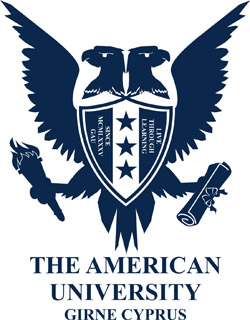 Laboratory (hour/week)Laboratory (hour/week)-----Year of StudyYear of StudyYear of Study11111Semester when the course unit is deliveredSemester when the course unit is deliveredSemester when the course unit is delivered22222Name of LecturerName of LecturerName of LecturerAsst.Prof.Dr.Panteha FarmaneshAsst.Prof.Dr.Panteha FarmaneshAsst.Prof.Dr.Panteha FarmaneshAsst.Prof.Dr.Panteha FarmaneshAsst.Prof.Dr.Panteha FarmaneshMode of Delivery Mode of Delivery Mode of Delivery Face to FaceFace to FaceFace to FaceFace to FaceFace to FaceLanguage of Instruction Language of Instruction Language of Instruction EnglishEnglishEnglishEnglishEnglishPrerequisities and co-requisities Prerequisities and co-requisities Prerequisities and co-requisities NoneNoneNoneNoneNoneRecommended Optional Programme Components Recommended Optional Programme Components Recommended Optional Programme Components NoneNoneNoneNoneNoneWork Placement(s)Work Placement(s)Work Placement(s)-----Objectives of the CourseObjectives of the CourseObjectives of the CourseThis course examines basic legal principles, which will enable you to identify relevant issues and the legal implications of business situations. Preferably you will learn to avoid lawsuits and expand your awareness of your rights and responsibilities in business situation.  This course will include team work and case studies that illustrate the many activities of a firm across international boundaries.  International Business provides students with key concepts and skills to identify international opportunities/ threats, analyze their impact, formulate appropriate strategies and implement applicable action plans to achieve company goals. The course will help students understand today’s competitive global environment, marketing, finance and policy. The course examines legal, logistical, organizational and cultural issues.This course examines basic legal principles, which will enable you to identify relevant issues and the legal implications of business situations. Preferably you will learn to avoid lawsuits and expand your awareness of your rights and responsibilities in business situation.  This course will include team work and case studies that illustrate the many activities of a firm across international boundaries.  International Business provides students with key concepts and skills to identify international opportunities/ threats, analyze their impact, formulate appropriate strategies and implement applicable action plans to achieve company goals. The course will help students understand today’s competitive global environment, marketing, finance and policy. The course examines legal, logistical, organizational and cultural issues.This course examines basic legal principles, which will enable you to identify relevant issues and the legal implications of business situations. Preferably you will learn to avoid lawsuits and expand your awareness of your rights and responsibilities in business situation.  This course will include team work and case studies that illustrate the many activities of a firm across international boundaries.  International Business provides students with key concepts and skills to identify international opportunities/ threats, analyze their impact, formulate appropriate strategies and implement applicable action plans to achieve company goals. The course will help students understand today’s competitive global environment, marketing, finance and policy. The course examines legal, logistical, organizational and cultural issues.This course examines basic legal principles, which will enable you to identify relevant issues and the legal implications of business situations. Preferably you will learn to avoid lawsuits and expand your awareness of your rights and responsibilities in business situation.  This course will include team work and case studies that illustrate the many activities of a firm across international boundaries.  International Business provides students with key concepts and skills to identify international opportunities/ threats, analyze their impact, formulate appropriate strategies and implement applicable action plans to achieve company goals. The course will help students understand today’s competitive global environment, marketing, finance and policy. The course examines legal, logistical, organizational and cultural issues.This course examines basic legal principles, which will enable you to identify relevant issues and the legal implications of business situations. Preferably you will learn to avoid lawsuits and expand your awareness of your rights and responsibilities in business situation.  This course will include team work and case studies that illustrate the many activities of a firm across international boundaries.  International Business provides students with key concepts and skills to identify international opportunities/ threats, analyze their impact, formulate appropriate strategies and implement applicable action plans to achieve company goals. The course will help students understand today’s competitive global environment, marketing, finance and policy. The course examines legal, logistical, organizational and cultural issues.Learning Outcomes (LO)Learning Outcomes (LO)Learning Outcomes (LO)Accordingly, the course emphasizes the following:Definition of and parties to a contractUnderstanding of personal property and ethical perspectiveThe introduction of business organization and partnershipDefinition of agency, employment and equal opportunity lawCredit,,suretyship and bankruptcyAccordingly, the course emphasizes the following:Definition of and parties to a contractUnderstanding of personal property and ethical perspectiveThe introduction of business organization and partnershipDefinition of agency, employment and equal opportunity lawCredit,,suretyship and bankruptcyAccordingly, the course emphasizes the following:Definition of and parties to a contractUnderstanding of personal property and ethical perspectiveThe introduction of business organization and partnershipDefinition of agency, employment and equal opportunity lawCredit,,suretyship and bankruptcyAccordingly, the course emphasizes the following:Definition of and parties to a contractUnderstanding of personal property and ethical perspectiveThe introduction of business organization and partnershipDefinition of agency, employment and equal opportunity lawCredit,,suretyship and bankruptcyAccordingly, the course emphasizes the following:Definition of and parties to a contractUnderstanding of personal property and ethical perspectiveThe introduction of business organization and partnershipDefinition of agency, employment and equal opportunity lawCredit,,suretyship and bankruptcyCourse ContentsCourse ContentsCourse ContentsThe course is highly interactive between the class and the instructor which is including:Case discussionsRelevant readingLecturesTeam assignmentsThe course is highly interactive between the class and the instructor which is including:Case discussionsRelevant readingLecturesTeam assignmentsThe course is highly interactive between the class and the instructor which is including:Case discussionsRelevant readingLecturesTeam assignmentsThe course is highly interactive between the class and the instructor which is including:Case discussionsRelevant readingLecturesTeam assignmentsThe course is highly interactive between the class and the instructor which is including:Case discussionsRelevant readingLecturesTeam assignmentsWeekly Detailed Course Contents  WEEKSWEEKSTOPICSTOPICSTOPICSTOPICSTOPICSWeekly Detailed Course Contents  WEEKSWEEKSTheoretical CoursesTheoretical CoursesTheoretical CoursesTheoretical CoursesApplicationWeekly Detailed Course Contents  11Basic Introduction to the course & warm-up discussionsBasic Introduction to the course & warm-up discussionsBasic Introduction to the course & warm-up discussionsBasic Introduction to the course & warm-up discussionsIn-class discussionWeekly Detailed Course Contents  22Cantracts and E-commerceCantracts and E-commerceCantracts and E-commerceCantracts and E-commerceIn-class discussionWeekly Detailed Course Contents  33Real and Personal PropertyReal and Personal PropertyReal and Personal PropertyReal and Personal PropertyCase study & discussionWeekly Detailed Course Contents  44Business OrganizationBusiness OrganizationBusiness OrganizationBusiness OrganizationIn-class discussionWeekly Detailed Course Contents  55AgencyAgencyAgencyAgencyIn-class discussionWeekly Detailed Course Contents  66Employment, and Equal oppotrtunityEmployment, and Equal oppotrtunityEmployment, and Equal oppotrtunityEmployment, and Equal oppotrtunityCase Studies &discussionWeekly Detailed Course Contents  77Mid-term ExaminationMid-term ExaminationMid-term ExaminationMid-term ExaminationEXAMWeekly Detailed Course Contents  88CreditCreditCreditCreditCase studies& discussionWeekly Detailed Course Contents  99SuretyshipSuretyshipSuretyshipSuretyshipCase Studies & discussionWeekly Detailed Course Contents  1010BankrupycyBankrupycyBankrupycyBankrupycyCase studies & discussionWeekly Detailed Course Contents  1111Adminstrative LawAdminstrative LawAdminstrative LawAdminstrative LawCase Studies & discussionWeekly Detailed Course Contents  1212Cunsumer, Investor protectionCunsumer, Investor protectionCunsumer, Investor protectionCunsumer, Investor protectionIn-class discussionWeekly Detailed Course Contents  1313Environmental protectionEnvironmental protectionEnvironmental protectionEnvironmental protectionİn-class discussiponWeekly Detailed Course Contents  1414Final ExaminationFinal ExaminationFinal ExaminationFinal ExaminationEXAMTextbook / Material / Recommended ReadingsMain Textbook: İntroduction to Law, 1/E, Henry R. CheesemanISBN- 0-13-112373-4Electronic Resources: http://www.elearning.gau.edu.tr/http://cybrary.gau.edu.tr/Main Textbook: İntroduction to Law, 1/E, Henry R. CheesemanISBN- 0-13-112373-4Electronic Resources: http://www.elearning.gau.edu.tr/http://cybrary.gau.edu.tr/Main Textbook: İntroduction to Law, 1/E, Henry R. CheesemanISBN- 0-13-112373-4Electronic Resources: http://www.elearning.gau.edu.tr/http://cybrary.gau.edu.tr/Main Textbook: İntroduction to Law, 1/E, Henry R. CheesemanISBN- 0-13-112373-4Electronic Resources: http://www.elearning.gau.edu.tr/http://cybrary.gau.edu.tr/Main Textbook: İntroduction to Law, 1/E, Henry R. CheesemanISBN- 0-13-112373-4Electronic Resources: http://www.elearning.gau.edu.tr/http://cybrary.gau.edu.tr/Main Textbook: İntroduction to Law, 1/E, Henry R. CheesemanISBN- 0-13-112373-4Electronic Resources: http://www.elearning.gau.edu.tr/http://cybrary.gau.edu.tr/Main Textbook: İntroduction to Law, 1/E, Henry R. CheesemanISBN- 0-13-112373-4Electronic Resources: http://www.elearning.gau.edu.tr/http://cybrary.gau.edu.tr/ASSESSMENTASSESSMENTASSESSMENTASSESSMENTASSESSMENTASSESSMENTASSESSMENTASSESSMENTSemester (Year) Interior ActivitiesSemester (Year) Interior ActivitiesNumberNumberNumber Semester (year) Note the% Contribution to Semester (year) Note the% Contribution to Semester (year) Note the% Contribution toAttendance & Participation Attendance & Participation 14141410%10%10%AssignmentsAssignments22220%20%20%Mid-term Exam Mid-term Exam 11130%30%30%Final ExamFinal Exam11140%40%40%TOTALTOTAL100%100%100%Workload Calculation in response to Assessment and Learning ActivitiesWorkload Calculation in response to Assessment and Learning ActivitiesWorkload Calculation in response to Assessment and Learning ActivitiesWorkload Calculation in response to Assessment and Learning ActivitiesWorkload Calculation in response to Assessment and Learning ActivitiesWorkload Calculation in response to Assessment and Learning ActivitiesWorkload Calculation in response to Assessment and Learning ActivitiesWorkload Calculation in response to Assessment and Learning ActivitiesActivitiesActivitiesActivitiesActivitiesNumber Duration (hour) Total Workload(hour)Total Workload(hour)Hours per week (theoretical)Hours per week (theoretical)Hours per week (theoretical)Hours per week (theoretical)1434242Hours per week (Application)Hours per week (Application)Hours per week (Application)Hours per week (Application)----Class StudiesClass StudiesClass StudiesClass Studies1233636Preparing Reports and Presentation of AssignmentsPreparing Reports and Presentation of AssignmentsPreparing Reports and Presentation of AssignmentsPreparing Reports and Presentation of Assignments441616Mid-term ExamExamSelf Study for examMid-term ExamExamSelf Study for examMid-term ExamExamSelf Study for examMid-term ExamExamSelf Study for exam111161717Final ExamExamSelf Study for examFinal ExamExamSelf Study for examFinal ExamExamSelf Study for examFinal ExamExamSelf Study for exam111283030                       TOTAL WORKLOAD (hour) = 166 hours                       TOTAL WORKLOAD (hour) = 166 hours                       TOTAL WORKLOAD (hour) = 166 hours                       TOTAL WORKLOAD (hour) = 166 hours                       TOTAL WORKLOAD (hour) = 166 hours                       TOTAL WORKLOAD (hour) = 166 hours                       TOTAL WORKLOAD (hour) = 166 hours                       TOTAL WORKLOAD (hour) = 166 hoursAKTS CREDIT COURSE = Total Work Load(hour)/(30 hours/AKTS) = 5,53 ≈ 6 creditsAKTS CREDIT COURSE = Total Work Load(hour)/(30 hours/AKTS) = 5,53 ≈ 6 creditsAKTS CREDIT COURSE = Total Work Load(hour)/(30 hours/AKTS) = 5,53 ≈ 6 creditsAKTS CREDIT COURSE = Total Work Load(hour)/(30 hours/AKTS) = 5,53 ≈ 6 creditsAKTS CREDIT COURSE = Total Work Load(hour)/(30 hours/AKTS) = 5,53 ≈ 6 creditsAKTS CREDIT COURSE = Total Work Load(hour)/(30 hours/AKTS) = 5,53 ≈ 6 creditsAKTS CREDIT COURSE = Total Work Load(hour)/(30 hours/AKTS) = 5,53 ≈ 6 creditsAKTS CREDIT COURSE = Total Work Load(hour)/(30 hours/AKTS) = 5,53 ≈ 6 creditsLearning OutcomesProgramme OutcomesProgramme OutcomesProgramme OutcomesProgramme OutcomesProgramme OutcomesProgramme OutcomesProgramme OutcomesProgramme OutcomesProgramme OutcomesProgramme OutcomesProgramme OutcomesProgramme OutcomesPO 1PO 2PO 3PO 4PO 5PO 6PO 7PO 8PO 9PO 10PO 11PO 12LO1225424314435LO2325322414433LO3335433443335LO4234235543245LO5225333424333